Рабочая программа по внеурочной деятельности учащихся начальной школы «Путешествие в Спортландию»Спортивно-оздоровительное направление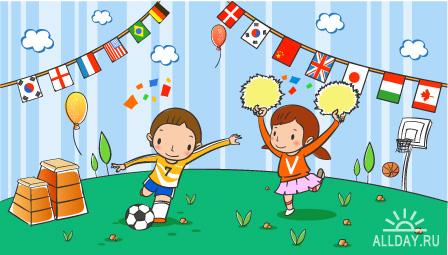 Пояснительная записка.Реализация внеурочной деятельности по спортивно-оздоровительному направлению – это обучение школьников бережному отношению к своему здоровью, начиная с раннего детства. В современных условиях проблема сохранения здоровья детей чрезвычайно важна в связи с резким снижением процента здоровых детей. Может быть предложено много объяснений складывающейся ситуации. Это и неблагоприятная экологическая обстановка, и снижение уровня жизни, и нервно-психические нагрузки и т.д. Весьма существенным фактором «школьного нездоровья» является неумение самих детей быть здоровыми, незнание ими элементарных законов здоровой жизни, основных навыков сохранении здоровья. Отсутствие личных приоритетов здоровья способствует значительному распространению в детской среде и различных форм разрушительного поведения, в том числе курения, алкоголизма и наркомании.Как никогда актуальной остаётся проблема сохранения и укрепления здоровья с раннего возраста. Решающая роль в её решении отводится школе. Ей доверено воспитание новых поколений россиян. Помочь России выйти из кризиса смогут только успешные люди. Успешные – значит понимающие своё предназначение в жизни, умеющие управлять своей судьбой, здоровые физически и нравственно (способные к самопознанию, самоопределению, самореализации, самоутверждению). Только здоровый ребёнок может успешно учиться, продуктивно проводить свой досуг, стать в полной мере творцом своей судьбы.Путей и программ, направленных на первичную профилактику злоупотребления курением и наркотическими веществами, предложено много. Очень важно, чтобы профилактика асоциальных явлений взяла своё начало в начальных классах.Хотелось бы обратить особое внимание на воспитание полезных привычек как альтернативы привычкам вредным и формирование установок на ведение здорового образа жизни. Не нужно делать большой акцент на сами вредные привычки. Главное – приобщить детей к здоровому образу жизни. Дети младшего школьного возраста наиболее восприимчивы к обучающемуся воздействию, поэтому целесообразно использовать школу для обучения детей здоровому образу жизни. Здоровый образ жизни несовместим с вредными привычками, которые входят в число важнейших факторов риска многих заболеваний.Программа помогает создать поведенческую модель, направленную на развитие коммуникабельности, умение делать самостоятельный выбор, принимать решения, ориентироваться в информационном пространстве. Работа начинается с 1 класса и рассчитана на весь курс начальной школы.   Цели программы:Создание наиболее благоприятных условий для формирования у младших школьников отношения к здоровому образу жизни как к одному из главных путей в достижении успеха. Научить детей быть здоровыми душой и телом, стремиться творить своё здоровье, применяя знания и умения в согласии с законами природы, законами бытия.Задачи:Формирование здорового жизненного стиля и реализация индивидуальных способностей каждого ученика. Профилактика вредных привычек.Создание условий для обеспечения охраны здоровья учащихся, их полноценного физического развития и формирование здорового образа жизни.Расширение кругозора школьников в области физической культуры и спорта.Формирование у детей мотивационной сферы гигиенического поведения, безопасной жизни.Просвещение родителей в вопросах сохранения здоровья детей.                   Основные направления реализации программы:–    организация и проведение инструктажа по технике безопасности в разных ситуациях;– организация и проведение разнообразных мероприятий по всевозможным видам спорта: бег, прыжки, спортивные игры, развивающие упражнения с разными предметами (мячи, скакалки и пр.);– организация и проведение динамических прогулок  и игр на свежем воздухе в любое время года;– активное использование спортивных площадок населённого пункта (футбольная, баскетбольная, волейбольная, хоккейная коробка)  в рамках работы программы– проведение мероприятий, направленных на профилактику вредных привычек;– санитарно-гигиеническая работа по организации жизнедеятельности детей в школе;–  проведение совместных мероприятий с родителями и детьми,– организация и проведение профилактической работы с родителями;– организация встреч родителей с медицинскими работниками;– организация и проведение исследований уровня физического и психофизического здоровья учащихся;В своей работе педагог должен ориентироваться не только на усвоение ребёнком знаний и представлений, но и становление его мотивационной сферы гигиенического поведения, реализации усвоения знаний и представлений в поведении. Педагог учитывает, что ребёнок, изучая себя, особенности организма, психологически готовится к тому, чтобы осуществлять активную оздоровительную деятельность, формировать своё здоровье.Методика работы с детьми должна строиться в направлении личностно-ориентированного взаимодействия с ребёнком, делается акцент на самостоятельное экспериментирование и поисковую активность детей.Содержание занятий желательно наполнять сказочными и игровыми сюжетами и персонажами. Введение игры в занятие позволяет сохранить специфику младшего школьного возраста.Мало научить ребёнка чистить зубы утром и вечером, делать зарядку и есть здоровую пищу. Надо, чтобы уже с раннего возраста он учился любви к себе, к людям. К жизни. Только человек, живущий в гармонии с собой и с миром, будет действительно здоров.Каждое занятие должно приносить детям чувство удовлетворения, лёгкости и радости. Результатом практической деятельности по программе «Здоровый ребёнок – успешный ребёнок» можно считать следующее:Высокий уровень информированности учащихся о здоровом образе жизни.Среди учащихся начальных классов нет курящих детей.Повышается активность учащихся в мероприятиях школы, класса, города. Класс взаимодействует с младшими учащимися с целью просвещения и вовлечения в здоровый образ жизни, приглашают их на уроки здоровья, сценические выступления.Классный руководитель  координирует проектную работу учащихся, направленную сбор и оформление информации по темам укрепления здоровья. Результаты представляем на  классных часах и внеклассных мероприятиях начальных классов школы.Высокий уровень активности родителей по вопросам сохранения здоровья.Намечены преемственные связи в содержании и методах воспитания в начальной школе и первого этапа воспитания в основной школе.90% учащихся класса заняты во внеурочной деятельности дополнительного образования. Предполагаемый результат:Здоровый физически, психически, нравственно, адекватно оценивающий свое место и предназначение в жизни выпускник начальной школы.Литература ФГОС  Примерные программы начального образования. – «Просвещение»,  Москва,  2009.	ФГОС  Планируемые результаты начального общего  образования. – «Просвещение»,  Москва.  2009.	Электронный журнал «Учительская»  ИРО-РТ , июль 2009.	 «Воспитательная работа в начальной школе» - С.В.  Кульневич, Т.П. Лакоценина,  ТЦ «Учитель», Воронеж. 2006.			«Как себя вести» - В.Волина . «Дидактика плюс2, Санкт-Петербург 2004.«365 уроков безопасности» Л.Логинова айрис Пресс. Москва. 2000.«Сценарии праздников для детей и взрослых. Подвижные игры – Мир Книги,  Москва. 2003.«Я иду на урок» - Хрестоматия игровых приёмов обучения. «Первое сентября», Москва ,2000. Л.А. Обухова, Н.А. Лемяскина «Школа докторов   природы или 135 уроков здоровья», Москва  «ВАКО». 2004.  Приложение к проекту  программы по внеурочной деятельности в начальных классах «Путешествие в Спортландию». Представляем  календарно - тематическое планирование  по данной программе.  Планирование составлялось из расчета 1 часа в неделю. На каждый месяц мы рассчитывали 4 занятия  по спортивно-оздоровительному направлению.  70%  содержания планирования направлено на активную  двигательную деятельность учащихся на свежем воздухе.  Остальное время  распределено на всевозможные  тематические беседы, часы здоровья, подготовку и проведение различных соревнований и  внеклассных мероприятий на формирование здорового образа жизни.                               При подготовке к внеклассным мероприятиям, часам здоровья и пр. в 3-4классах можно приобщать учащихся с проектными работами (проектная деятельность) на разнообразные темы. Это могут быть  буклеты, листы здоровья, презентации. Всё зависит от того, какими компьютерными программами будут владеть обучающиеся к тому времени.  Для успешной реализации программы можно использовать Интерет-ресурсы:  разработки внеклассных  мероприятий, презентации, видеоролики, мультфильмы в режиме on-line и т.п.1 класс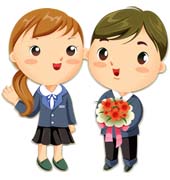 Месяц                            Форма работы                            Форма работы                    Тема сентябрь1Беседа, экскурсия по школе и прилегающей к ней территории.«Поведение в школе», ознакомление с опасными  местами в здании школы и вокруг него.сентябрь2Подвижные игры на свежем воздухе.«Сюжетно-ролевые   подвижные  игры»сентябрь3Занятие на футбольном поле.«Азбука будущего футболиста».сентябрь4Динамическая прогулка.«В гости к берёзкам».октябрь1Занятие на футбольном поле«Учимся играть в футбол»октябрь2Внеклассное  мероприятие «Волшебница Гигиена»октябрь3Беседа«Твой  новый режим дня» октябрь4Знакомство с настольными играми.Шашки, шахматы ноябрь1Беседа«Сменная обувь. Зачем она?»ноябрь2Подвижные игры и упражнения со скакалками  и мячами.ноябрь3Спортивные соревнования« Весёлые старты» декабрь1Подвижные игры на свежем воздухе.«Первые снежки»декабрь2Внеклассное мероприятие  «Советы Айболита»декабрь3Подвижные игры на свежем воздухе.Строим снежную крепостьдекабрь4Инструктаж по ТБ«Осторожно – Мороз!»январь1Украшение школьного двора.Лепка  снежных фигур.январь2Спортивные соревнованияЭстафета на санках.январь3Беседа «Грипп и другие инфекции как  с ними бороться»февраль1Подвижные игры на свежем воздухе.Катание на санках. Игра в снежки.февраль2Лыжная прогулка.Учимся кататься с горки.февраль3Просмотр и обсуждение мультфильмов   про Смешариков «Смешное и поучительное»февраль4Динамическая прогулка на свежем воздухе.Участвуем в  эстафете на санках.март1Экологическая прогулка.«Птичья столовая».март2Лыжная прогулка.Учимся спускаться с возвышенности.март3Просмотр и обсуждение мультфильмов на спортивную тему.«Шайбу, шайбу!»март4Динамическая прогулка с играми на свежем воздухе.«Народные игры»апрель1Беседа «Наступает весна. Как ваше здоровье?»апрель2Динамическая прогулка с играми на свежем воздухе.«Народные игры»апрель3Беседа.Разучиваем новую физкультминутку«Как стать космонавтом?»«Инопланетяне»май1Беседа«Впереди лето – возможности для отдыха в летнее время»май2Народные игры на свежем воздухе.май3Внеклассное мероприятие.«Здоровье Планеты – наше здоровье»май4Динамическая прогулка с играми на свежем воздухе.